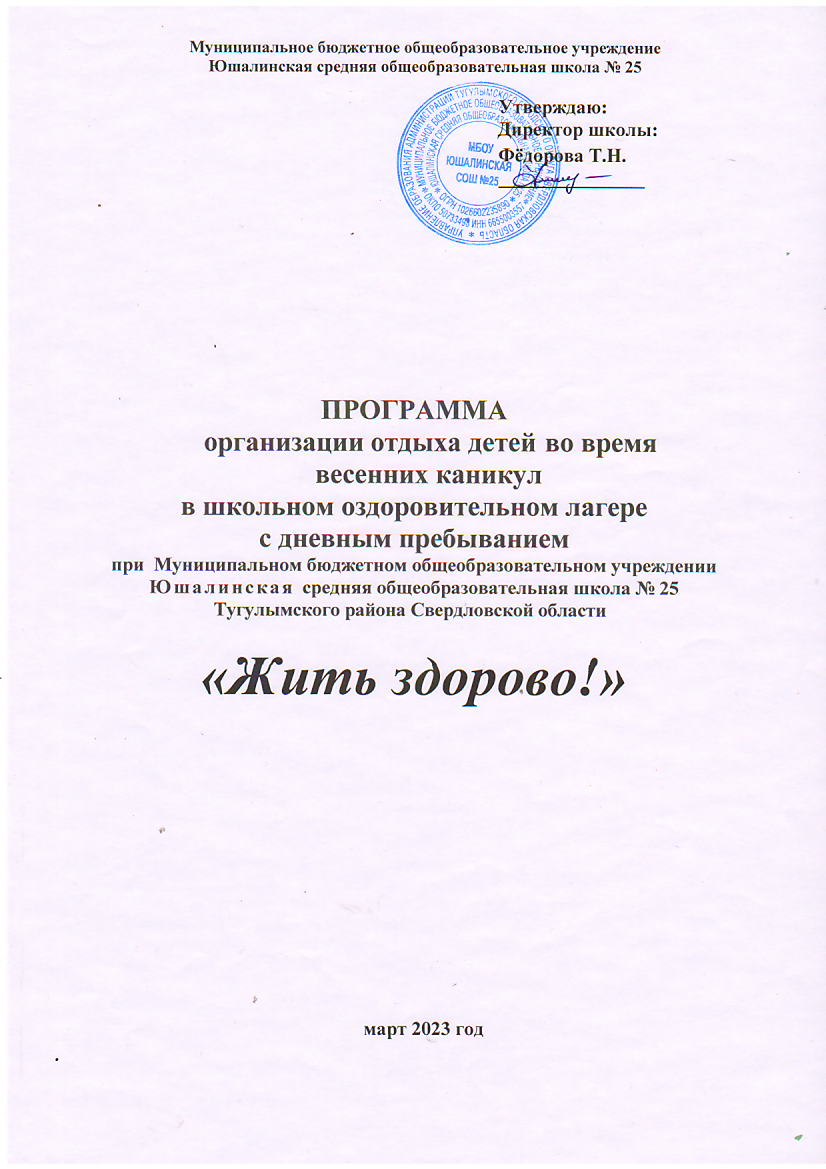 Пояснительная записка.   	Весенние каникулы - время, когда детям, устав от школьных занятий, необходимо отдохнуть, реализовать свою двигательную активность. Важно, чтобы отдых ребят был активным и безопасным. Поэтому, при разработке программы большое внимание уделялось совершенствованию профилактической работы, поиску новых познавательных и игровых форм обучения правилам здорового образа жизни. Для предупреждения роста детского дорожно-транспортного травматизма необходимо обучение детей школьного возраста правилам безопасного поведения на улице и формирование у них специальных навыков. 	Данная программа по своей направленности является комплексной, т.е. включает в себя разноплановую деятельность, объединяет различные направления оздоровления, отдыха и воспитания детей в условиях лагеря. Реализация программы обеспечивает: оздоровление учащихся; благоприятные условия для участия детей из неблагополучных семей; содержательное проведение детьми свободного времени; профилактику правонарушений среди несовершеннолетних.По продолжительности программа является краткосрочной, т. е. реализуется в течение весенних каникул (7 дней) с 27марта по 4  апреля 2023 г.Основной состав лагеря - это обучающиеся в возрасте от 7 до 14 лет.Всего в лагере отдыхают - 85 обучающихся.     Режим деятельности лагеря. С 9.00- 14.30. В течение этого времени дети будут находиться в оздоровительном лагере в соответствии с утвержденным режимом дня.Цель: Создание благоприятных условий для полноценного отдыха, оздоровления детей в период весенних каникул, развития их интеллектуального   и творческого потенциала, формирование у воспитанников лагеря устойчивых навыков безопасного поведения на улицах и дорогах.Задачи:Создавать условия для организованного отдыха детей; Формировать у учащихся потребность в изучении правил  безопасности жизнедеятельности и осознанного к ним отношения;Воспитывать чувство ответственности, культуры безопасного поведения на дорогах и улицах.Обучать способам оказания самопомощи и первой медицинской помощи.Приобщать ребят к творческим видам деятельности, развивать творческое мышление;Создавать благоприятные условия для укрепления здоровья детей;Формировать навыки общения и толерантности.Формы организации:Одной из главных идей в работе с детьми в пришкольном лагере дневного пребывания является сохранение и укрепление здоровья детей, поэтому запланированы следующие мероприятия:-утренняя гимнастика;-организация здорового питания детей;-организация спортивно-массовых мероприятий:- создание уголка безопасности в отрядах;- минутки здоровья в начале дня и беседы в конце дня;- творческие мастер -классы и конкурсы.Ожидаемый результат.Организованная занятость детей во время весенних каникулОбщее оздоровление воспитанников, укрепление их здоровья Укрепление физических и психологических сил детей, развитие лидерских и организаторских качеств, приобретение новых знаний, развитие творческих способностей, детской самостоятельности и самодеятельности.Личностный рост участников смены.Повышение уровня знаний детьми основ безопасного поведения на дороге, Правил дорожного движения.Сокращение правонарушений несовершеннолетними.РЕЖИМ ДНЯ8.30 - Сбор детей.8.45 – 9.00 - Утренняя гимнастика.9.15 – 9.45 – Завтрак.10.00 – 11.00 - «Мастер-классы». 11.00 – 12.00 - Отрядные дела 12.00 – 13.00 – Мероприятие по плану.13.00-  13.30  - Обед.13.30 – 14.30 – Спортивный час «Подвижные игры на улице».      Свободная деятельность по интересам.14.30   -   Уход детей домой.	План работы лагеря с дневным пребыванием «Жить здорово!»Список используемой литературы Губина Е. А. Летний оздоровительный лагерь (нормативно-правовая база).-Волгоград: издательство « Учитель», 2006Гузенко А.П. Как сделать отдых детей незабываемым праздником. Волгоград: Учитель, 2007Козлова Ю.В., Ярошенко В.В., Туристский клуб школьников: Пособие для руководителя.- М.: ТЦ сфера, 2004. -  (Библиотека вожатого)Солнцеворот-99 или Сварожий круг: Настольная книга вожатого. – Н. Новгород: Нижегородский гуманитарный центр, Материалы журналов « ПедСовет»  2004-2015 г.Интернет материалы.ФеоктисоваВ.Ф.,Исследовательская и проектная деятельность младших школьников. Волгоград, 2011г.Е.А.Козловская, С.А. Козловский., Дорожная безопасность: Обучение и воспитание младших школьников. М. третий Рим, 2002.  Методические рекомендации по профилактике детского дорожно-транспортного травматизма в общеобразовательных школах. – Москва -1988.Правила дорожные знать каждому положено: Познавательные игры с дошколятами и школьниками./Авт.-сост. М. С. Коган. – Новосибирск: Сиб. унив. изд-во, 2006. Сосунова Е. М., Форштат М. Л. «Учись быть пешеходом», учебное пособие по Правилам дорожного движения для учащихся нач. шк. в 2ч. (для 5 кл., 6 кл.) – СПб.: Изд. Дом «МиМ», 1998.  Сосунова Е. М., Форштат М. Л. «Учись быть пешеходом»: Учебно-методическое пособие по Правилам дорожного движения для учащихся – СПб.: Изд. Дом «МиМ», 1997.В. И. Ковалько «Игровой модульный курс по ПДД или школьник вышел на улицу.- М: «ВАКО», 2006, - 192 с.День, датаМероприятиеЦели1 день27.03.«День здоровья» Встреча детей.Открытие лагеря. Знакомство с режимом дня. Инструктаж по технике безопасности.Создание отрядов, распределение обязанностей. Мастер-классы по расписанию.Конкурсно-познавательная программа «На приеме у врача». Конкурс рисунков «Герои в белых халатах».Оформление отрядных уголков. Разучивание отрядных песен, девиза, речевки.Спортивный час «Подвижные игры на свежем воздухе».Беседа в отрядах «О профилактике простудных заболеваний»Познакомить детей с режимом работы лагеря,сплотить детский коллектив;развивать коммуникативные навыки и умения; закрепить знания детей о том, как сохранить и укрепить здоровье;способствовать расширению кругозора детей.2 день28.03. «День безопасности»Прием и осмотр детей.Минутка здоровья «Я и мое здоровье».Мастер-классы по расписанию.Игра – эстафета «Школа светофорных наук»Спортивный час «Подвижные игры на свежем воздухе».Беседа в отрядах «Знаем правила движения, как таблицу умножения».Формировать сознательное отношение к своему здоровью;удовлетворить потребность детей в двигательной активности; 3 день29.03.«День спасателя»Прием и осмотр детей.Минутка здоровья «Первая помощь при царапинах и ушибах». Мастер-классы по расписанию. Квест-игра «Юные спасатели».Беседа в отрядах «Я здоровье берегу, сам себе я помогу!»Спортивный час «Подвижные игры на свежем воздухе».Формировать сознательное отношение к своему здоровью;прививать навыки безопасного поведения на дороге, противопожарной безопасности в быту;удовлетворить потребность детей в двигательной активности.4 день30.03.«День пешехода»Прием и осмотр детей.Минутка здоровья «Осанка – основа красивой походки». Мастер-классы по расписанию.Викторина по ПДД «Азбука юного пешехода» с использованием ИКТ.Просмотр видеороликов по ПДД.Спортивный час «Подвижные игры на свежем воздухе».Беседа в отрядах «Дорожные «ловушки». Пропаганда здорового образа жизни; формировать сознательное отношение к своему здоровью;воспитывать умение вести себя в рамках общепринятых приличий в любых ситуациях.5 день31.03.День экологииПрием и осмотр детей.Минутка здоровья «Бережное отношение ко всему живому на Земле». Мастер-классы по расписанию.Шоу – программа «В гостях у Берендея».Спортивный час «Подвижные игры на свежем воздухе».Беседа в отрядах «Охранять природу – значит охранять Родину»Воспитывать у детей любовь к родной природе, бережное отношение к ее богатствам; проводить оздоровление детей.6 день03.04.«День велосипедиста»Прием и осмотр детей.Минутка здоровья «Предметы личной гигиены».Мастер-классы по расписанию.Конкурсная программа «Юный велосипедист».Спортивный час «Подвижные игры на свежем воздухе».Беседа в отрядах «Велосипед – твой друг».Формировать сознательное отношение к своему здоровью;закрепить знания детей о том, как сохранить и укрепить здоровье;развивать творческие способности, познавательный интерес.7 день04.04.«День закрытия лагеря»Прием и осмотр детей.Минутка здоровья «Вредные и полезные привычки». Мастер-классы по расписанию Концерт: «Как прекрасен этот мир!»Спортивный час «Подвижные игры на свежем воздухе».Подведение итогов. Закрытие лагеря.Пропаганда здорового образа жизни, формирование ответственного отношения к своему здоровью, подведение итогов работы, награждение ребят, активно участвовавших в конкурсах.